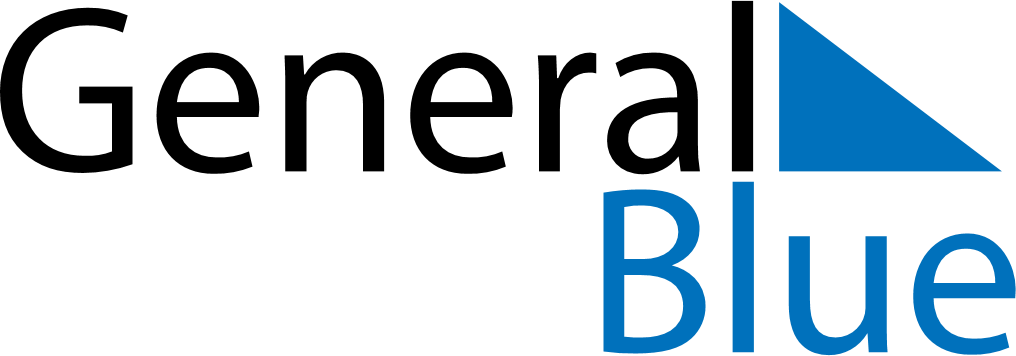 Weekly Meal Tracker November 9, 2026 - November 15, 2026Weekly Meal Tracker November 9, 2026 - November 15, 2026Weekly Meal Tracker November 9, 2026 - November 15, 2026Weekly Meal Tracker November 9, 2026 - November 15, 2026Weekly Meal Tracker November 9, 2026 - November 15, 2026Weekly Meal Tracker November 9, 2026 - November 15, 2026MondayNov 09TuesdayNov 10TuesdayNov 10WednesdayNov 11ThursdayNov 12FridayNov 13SaturdayNov 14SundayNov 15BreakfastLunchDinner